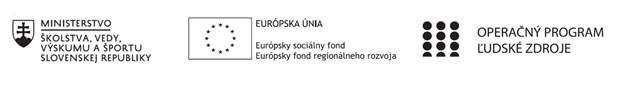 Správa o činnosti pedagogického klubu Príloha:Prezenčná listina zo stretnutia pedagogického klubu:Adela SaksováAnna FajčíkováJozefína ZacharováPríloha správy o činnosti pedagogického klubu                                                                                             PREZENČNÁ LISTINAMiesto konania stretnutia: ZŠ s MŠ Štefana MoysesaDátum konania stretnutia:  25. 01. 2021Trvanie stretnutia:   9.30 – 12.30Zoznam účastníkov/členov pedagogického klubu:Meno prizvaných odborníkov/iných účastníkov, ktorí nie sú členmi pedagogického klubu  a podpis/y:Prioritná osVzdelávanieŠpecifický cieľ1.1.1 Zvýšiť inkluzívnosť a rovnaký prístup ku
kvalitnému vzdelávaniu a zlepšiť výsledky a
kompetencie detí a žiakovPrijímateľZákladná škola s materskou školou Štefana Moysesa, Námestie Štefana Moysesa 23, 974 01 Banská BystricaNázov projektuZvýšenie kvality vzdelávania na Základná škola s materskou školou Štefana Moysesa v Banskej BystriciKód projektu  ITMS2014+312011T411Názov pedagogického klubu Pedagogický klub ČITATEĽSKEJ GRAMOTNOSTIDátum stretnutia  pedagogického klubu25. 01. 2021Miesto stretnutia  pedagogického klubuZŠ s MŠ Štefana MoysesaMeno koordinátora pedagogického klubuAdela SaksováOdkaz na webové sídlo zverejnenej správyhttps://zssm.edupage.org/Manažérske zhrnutie:Krátka anotácia:Na dnešnom  zasadnutí pedagogického klubu  v tomto školskom roku 2020/2021 sme sa venovali  rozvíjaniu čitateľskej  gramotnosti u detí.Zamerali sme sa na čítanie s porozumením v školskom klube detí, keďže činnosť krúžkov bola z dôvodu pandémie pozastavená. Deti si v priebehu I. polroka vyhotovili portfóliá (čitateľské denníčky), ktoré obsahovali stručný opis prečítaného textu, alebo kresbu, ktorá znázorňovala dej príbehu. V decembri  si každé dieťa svoje portfólio odprezentovalo a odnieslo domov. Práce detí boli hodnotené kladne.Zhodli sme sa, že daná aktivita deti zaujala a motivovala k ďalšiemu čítaniu. Príprava programu pre škôlkárov sa nemohla uskutočniť z dôvodu pandemických opatrení, no čítanie rozprávky sa uskutočnilo v školskom klube detí.Kľúčové slová:  didaktické hry a aktivity,  čítanie s porozumením, čitateľská  gramotnosť, knihy, kúzelné čítanie,  spolupráca, kreslenie, rozhovor, didaktické pomôcky.Manažérske zhrnutie:Krátka anotácia:Na dnešnom  zasadnutí pedagogického klubu  v tomto školskom roku 2020/2021 sme sa venovali  rozvíjaniu čitateľskej  gramotnosti u detí.Zamerali sme sa na čítanie s porozumením v školskom klube detí, keďže činnosť krúžkov bola z dôvodu pandémie pozastavená. Deti si v priebehu I. polroka vyhotovili portfóliá (čitateľské denníčky), ktoré obsahovali stručný opis prečítaného textu, alebo kresbu, ktorá znázorňovala dej príbehu. V decembri  si každé dieťa svoje portfólio odprezentovalo a odnieslo domov. Práce detí boli hodnotené kladne.Zhodli sme sa, že daná aktivita deti zaujala a motivovala k ďalšiemu čítaniu. Príprava programu pre škôlkárov sa nemohla uskutočniť z dôvodu pandemických opatrení, no čítanie rozprávky sa uskutočnilo v školskom klube detí.Kľúčové slová:  didaktické hry a aktivity,  čítanie s porozumením, čitateľská  gramotnosť, knihy, kúzelné čítanie,  spolupráca, kreslenie, rozhovor, didaktické pomôcky.Hlavné body, témy stretnutia, zhrnutie priebehu stretnutia: Čítanie s porozumením v ŠKD.Kontrola čitateľských denníkov, vyhodnotenie ich efektivity.Príprava programu pre škôlkárov – čítanie rozprávky.Hlavné body, témy stretnutia, zhrnutie priebehu stretnutia: Čítanie s porozumením v ŠKD.Kontrola čitateľských denníkov, vyhodnotenie ich efektivity.Príprava programu pre škôlkárov – čítanie rozprávky.Závery a odporúčania:Na zasadnutí PK sme sa venovali rozvíjaniu čitateľskej  gramotnosti u detí. Zamerali sme sa na čítanie s porozumením v školskom klube detí, kde si deti po prečítaní rozprávky napísali stručný opis prečítaného textu, alebo nakreslili pekný obrázok, ktorý znázorňoval počutý príbeh. Postupne si deti z týchto opisov a obrázkov vytvorili malé portfólio, ktoré si navzájom v decembri odprezentovali. Daná aktivita deti veľmi zaujala, bola hodnotená kladne a motivovala ich k ďalšiemu čítaniu.Hoci sme nemohli pripraviť program s čítaním rozprávky pre škôlkárov, čítanie rozprávky v školskom klube sa stalo pravidelnou činnosťou, s ktorou by sme chceli pokračovať aj v budúcnosti.Závery a odporúčania:Na zasadnutí PK sme sa venovali rozvíjaniu čitateľskej  gramotnosti u detí. Zamerali sme sa na čítanie s porozumením v školskom klube detí, kde si deti po prečítaní rozprávky napísali stručný opis prečítaného textu, alebo nakreslili pekný obrázok, ktorý znázorňoval počutý príbeh. Postupne si deti z týchto opisov a obrázkov vytvorili malé portfólio, ktoré si navzájom v decembri odprezentovali. Daná aktivita deti veľmi zaujala, bola hodnotená kladne a motivovala ich k ďalšiemu čítaniu.Hoci sme nemohli pripraviť program s čítaním rozprávky pre škôlkárov, čítanie rozprávky v školskom klube sa stalo pravidelnou činnosťou, s ktorou by sme chceli pokračovať aj v budúcnosti.Vypracoval (meno, priezvisko)Adela SaksováDátum25. 01. 2021PodpisSchválil (meno, priezvisko)Mgr. Janka KrnáčováDátum25 . 01. 2021PodpisPrioritná os:VzdelávanieŠpecifický cieľ:1.1.1 Zvýšiť inkluzívnosť a rovnaký prístup ku
kvalitnému vzdelávaniu a zlepšiť výsledky a
kompetencie detí a žiakovPrijímateľ:Základná škola s materskou školou Štefana Moysesa, Námestie Štefana Moysesa 23, 974 01 Banská BystricaNázov projektu:Zvýšenie kvality vzdelávania na Základná škola s materskou školou Štefana Moysesa v Banskej BystriciKód ITMS projektu:312011T411Názov pedagogického klubu:Pedagogický klub ČITATEĽSKEJ GRAMOTNOSTIč.Meno a priezviskoPodpisInštitúcia1.Adela SaksováZŠ s MŠ Štefana Moysesa2.Mgr. Anna FajčíkováZŠ s MŠ Štefana Moysesa3.Mgr. Jozefína ZacharováZŠ s MŠ Štefana Moysesa4.5.6.7.č.Meno a priezviskoPodpisInštitúcia1.2.3.4.5.